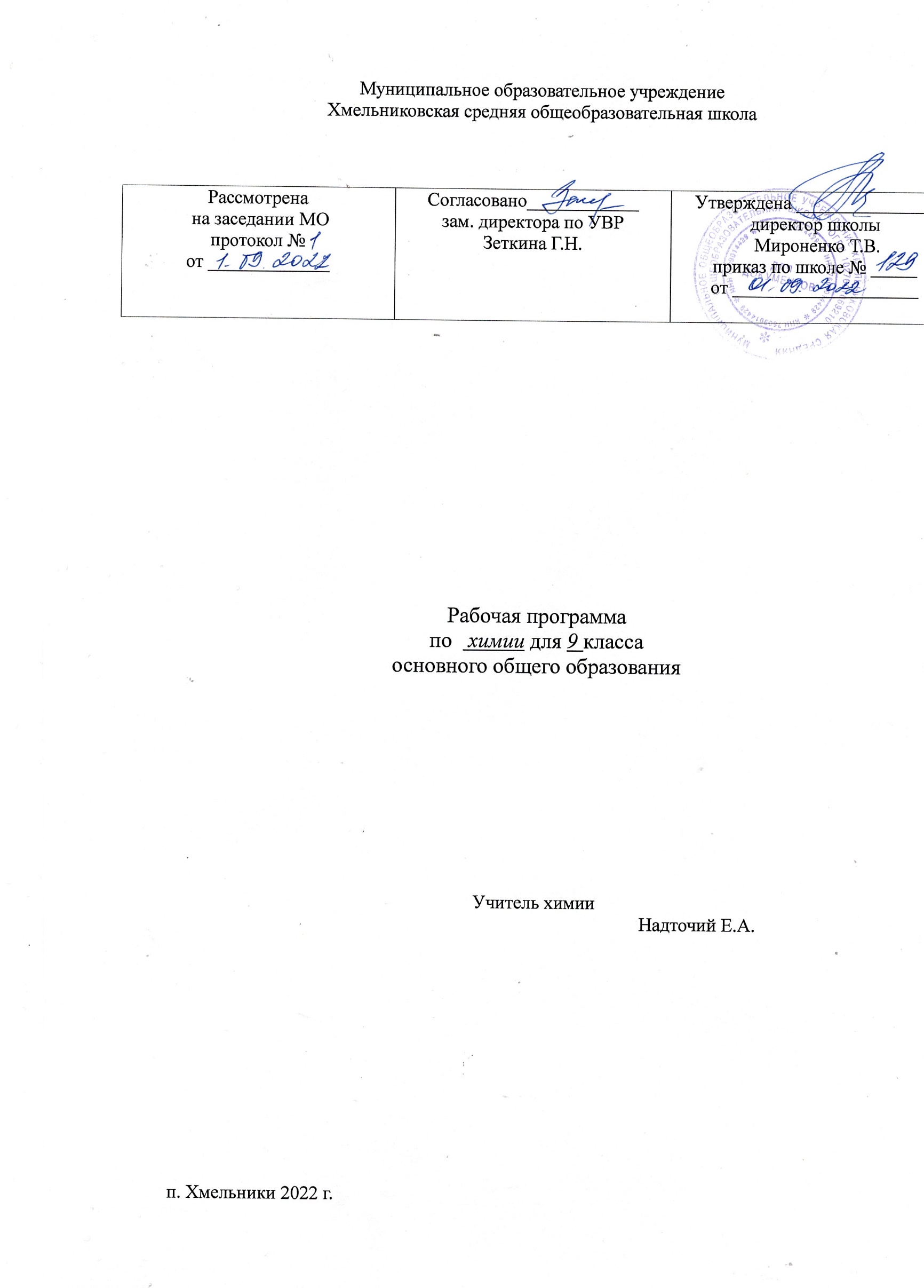 Пояснительная записка1. Нормативно — правовое обеспечение.2. УМК3. Общая характеристика учебного предметаДанная рабочая программа по химии основного общего образования раскрывает вклад учебного предмета в достижения целей основного общего образования и определяет важнейшие содержательные линии предмета:- «вещество, строение вещества» - современные представления о строении атома и вещества на основе Периодического закона и Периодической системы химических элементов Д.  И.  Менделеева, учения о химической связи и кристаллическом строении вещества;- «химическая реакция» - знания о превращениях одних веществ в другие, типологии химических реакций, условиях их протекания и способах управления ими;- «методы познания химии» - знания, умения и навыки экспериментальных основ химии для получения и изучения свойств важнейших представителей классов неорганических соединений;- «производство и применение веществ» — знание основных областей производства и применения важнейших веществ, а также опыт безопасного обращения с веществами, материалами и процессами, используемыми в быту и на производстве;- «язык химии» - оперирование системой важнейших химических понятий, знание химической номенклатуры, а также владение химической символикой (химическими формулами и уравнениями);- «количественные отношения в химии» — умение производить расчеты по химическим формулам и уравнениям. В соответствии с Федеральным государственным образовательным стандартом основного общего образования главными Целями школьного химического образования являются:• формирование у обучающихся системы химических знаний как компонента естественнонаучных знаний;• развитие личности обучающихся, их интеллектуальных и нравственных качеств, формирование гуманистического отношения к окружающему миру и экологически целесообразного поведения в нем;• понимание обучающимися химии как производительной силы общества и как возможной области будущей профессиональной деятельности;• развитие мышления обучающихся посредством таких познавательных учебных действий, как умение формулироватьпроблему и гипотезу, ставить цели и задачи, строить планы достижения целей и решения поставленных задач, определять понятия, ограничивать их, описывать, характеризовать и сравнивать;• понимание взаимосвязи теории и практики, умение проводить химический эксперимент и на его основе делать выводы и умозаключения.Для достижения этих целей в курсе химии на ступени основного общего образования решаются следующие задачи:— формируются знания основ химической науки - основных фактов, понятий, химических законов и теорий, выраженных посредством химического языка;— развиваются умения наблюдать и объяснять химические явления, происходящие в природе, лабораторных условиях, в быту и на производстве;— приобретаются специальные умения и навыки по безопасному обращению с химическими веществами, материалами и процессами;— формируется гуманистическое отношение к химии как производительной силе общества, с помощью которой решаются глобальные проблемы человечества;— осуществляется интеграция химической картины мира в единую научную картину.4. Место курса химии в учебном плане.      Базисный учебный план отводит на изучение курса «Химия» в 8 и 9 классе по 2 часа в неделю, всего по 68   часов в год. Итого -136 часов. 5. Требования к уровню подготовки учеников  Выпускник научитсязнать (понимать):— химическую символику: знаки химических элементов, формулы химических веществ, уравнения химических реакций;— важнейшие химические понятия: вещество, химический элемент, атом, молекула, относительные атомная и молекулярная массы, ион, катион, анион, химическая связь, электроотрицательность, валентность, степень окисления,моль, молярная масса, молярный объём, растворы, электролиты и неэлектролиты, электролитическая диссоциация, окислитель и восстановитель, окисление и восстановление, тепловой эффект реакции, основные типы реакций в неорганической химии;— формулировки основных законов и теорий химии: атомно-молекулярного учения; законов сохранения массы веществ, постоянства состава веществ, Авогадро; периодического закона Д. И. Менделеева; теории строения атома и учения о строении вещества; теории электролитической диссоциации и учения о химической реакции;называть:— химические элементы; — соединения изученных классов неорганических веществ;— органические вещества по их формуле: метан, этан, этилен, ацетилен, метанол, этанол, глицерин, уксусная кислота, глюкоза, сахароза;объяснять:— физический смысл атомного (порядкового) номера химического элемента, номера группы и периода в периодической системе Д. И. Менделеева, к которым элемент принадлежит;— закономерности изменения строения атомов, свойств элементов в пределах малых периодов и А-групп, а также свойств образуемых ими высших оксидов и гидроксидов;— сущность процесса электролитической диссоциации и реакций ионного обмена;характеризовать:— химические элементы (от водорода до кальция) на основе их положения в периодической системе химических элементов Д. И. Менделеева и особенностей строения их атомов;— взаимосвязь между составом, строением и свойствами неорганических веществ;— химические свойства основных классов неорганических веществ (простых веществ — металлов и неметаллов, соединений — оксидов, кислот, оснований, амфотерных оксидов и гидроксидов, солей);определять:— состав веществ по их формулам;— валентность и степени окисления элементов в соединении;— виды химической связи в соединениях;— типы кристаллических решёток твёрдых веществ;— принадлежность веществ к определённому классу соединений;— типы химических реакций;— возможность протекания реакций ионного обмена;составлять:— схемы строения атомов первых двадцати элементов периодической системы Д. И. Менделеева;— формулы неорганических соединений изученных классов веществ;— уравнения химических реакций, в том числе окислительно-восстановительных, с помощью метода электронного баланса;безопасно обращаться:с химической посудой и лабораторным оборудованием;проводить химический эксперимент:— подтверждающий химический состав неорганических соединений;— подтверждающий химические свойства изученных классов неорганических веществ;— по получению, собиранию и распознаванию газообразных веществ (кислорода, водорода, углекислого газа, аммиака);— по определению хлорид-, сульфат-, карбонат-ионов и иона аммония с помощью качественных реакций;вычислять:— массовую долю химического элемента по формуле соединения;— массовую долю вещества в растворе;— массу основного вещества по известной массовой доли примесей;— объёмную долю компонента газовой смеси;— количество вещества, объём или массу вещества по количеству вещества, объёму или массе реагентов, или продуктов реакции;использовать приобретённые знания и умения в практической деятельности и повседневной жизни:— для безопасного обращения с веществами и материалами в повседневной жизни и грамотного оказания первой помощи при ожогах кислотами и щелочами;— для объяснения отдельных фактов и природных явлений;— для критической оценки информации о веществах, используемых в быту.Выпускник получит возможность научитьсяхарактеризовать основные методы познания химических объектов: наблюдение, измерение, эксперимент, моделирование;различать химические объекты (в статике): — химические элементы и простые вещества;— металлы и неметаллы и характеризовать относительность принадлежности таких объектов к той или иной группе;— органические и неорганические соединения;— гидроксиды (кислородсодержащие кислоты, основания, амфотерные гидроксиды);— оксиды несолеобразующие и солеобразующие (кислотные, основные, амфотерные);— валентность и степень окисления;— систематические и тривиальные термины химической номенклатуры;— знаковую систему в химии (знаки и формулы, индексы и коэффициенты, структурные и молекулярные формулы, молекулярные и ионные уравнения реакций, полные и сокращённые ионные уравнения реакций, термохимические уравнения, обозначения степени окисления и заряда иона в формуле химического соединения); различать химические объекты (в динамике): — физические и химические стороны процессов растворения и диссоциации;— окислительно-восстановительные реакции и реакции обмена;— схемы и уравнения химических реакций;соотносить:— экзотермические реакции и реакции горения; — каталитические и ферментативные реакции; — металл, основный оксид, основание, соль;— неметалл, кислотный оксид, кислота, соль;— строение атома, вид химической связи, тип кристаллической решётки и физические свойства вещества;— нахождение элементов в природе и промышленные способы их получения; — необходимость химического производства и требований к охране окружающей среды;— необходимость применения современных веществ и материалов и требований к здоровьесбережению;  выдвигать и экспериментально проверять гипотезы о химических свойствах веществ на основе их состава, строения и принадлежности к определённому классу (группе) веществ; прогнозировать способность вещества проявлять окислительные или восстановительные свойства с учётом степеней окисления элементов, входящих в его состав, а также продуктов соответствующих окислительно-восстановительных реакций;составлять уравнения реакций с участием типичных окислителей и восстановителей на основе электронного баланса; определять возможность протекания химических реакций на основе электрохимического ряда напряжений металлов, ряда электроотрицательности неметаллов, таблицы растворимости и учёта условий проведения реакций;проводить расчёты по химическим формулам и уравнениям: — для вывода формулы соединения по массовым долям элементов;— для приготовления раствора с использованием кристаллогидратов;— для нахождения доли выхода продукта реакции по отношению к теоретически возможному;— с использованием правила Гей-Люссака об объёмных соотношениях газов; — с использованием понятий «кмоль», «ммоль», «число Авогадро»;— по термохимическим уравнениям реакции;проводить химический эксперимент с неукоснительным соблюдением правил техники безопасности:— по установлению качественного и количественного состава соединения;   — при выполнении исследовательского проекта;— в домашних условиях;использовать приобретённые ключевые компетенции для выполнения проектов и учебно-исследовательских работ по изучению свойств, способов получения и распознания веществ;определять источники химической информации, представлять список информационных ресурсов, в том числе и на иностранном языке, готовить информационный продукт и презентовать его;объективно оценивать информацию о веществах и химических процессах, критически относится к псевдонаучной информации, недобросовестной рекламе в средствах массовой информации;создавать модели и схемы для решения учебных и познавательных задач.6. Результаты изучения предмета  Личностными результатами изучения курса «Химия» 1) осознание своей этнической принадлежности, знание истории химии и вклада российской химической науки в мировую химию; 2) формирование ответственного отношения к познанию химии; готовности и способности учащихся к саморазвитию и самообразованию на основе изученных фактов, законов и теорий химии; осознанного выбора и построение индивидуальной образовательной траектории;3) формирование целостной естественно-научной картины мира, неотъемлемой частью которой является химическая картина мира;4) овладение современным языком, соответствующим уровню развития науки и общественной практики, в том числе и химическим;5) освоение социальных норм, правил поведения, ролей и форм социальной жизни в социуме, природе и частной жизни на основе экологической культуры и безопасного обращения с веществами и материалами;6) формирование коммуникативной компетентности в общении со сверстниками и взрослыми в процессе образовательной, общественно полезной, учебно-исследовательской, творческой и других видов деятельности, связанных с химией.      Метапредметными результатами изучения курса «Химия» 1) определение целей собственного обучения, постановка и формулирование для себя новых задач;2) планирование путей достижения желаемого результата обучения химии как теоретического, так и экспериментального характера;  3) соотнесение своих действий с планируемыми результатами, осуществление контроля своей деятельности в процессе достижения результата, определение способов действий при выполнении лабораторных и практических работ в соответствии с правилами техники безопасности; 4) определение источников химической информации, получение и анализ её, создание информационного продукта и его презентация;5) использование основных интеллектуальных операций: анализа и синтеза, сравнения и систематизации, обобщения и конкретизации, выявление причинно-следственных связей и построение логического рассуждения и умозаключения (индуктивного, дедуктивного и по аналогии) на материале естественно-научного содержания; 6) умение создавать, применять и преобразовывать знаки и символы, модели и схемы для решения учебных и познавательных задач;7) формирование и развитие экологического мышления, умение применять его в познавательной, коммуникативной, социальной практике и профессиональной ориентации;8) генерирование идей и определение средств, необходимых для их реализации.   Предметными результатами изучения предмета являются следующие умения:1) формирование первоначальных систематизированных представлений о веществах, их превращениях и практическом применении; овладение понятийным аппаратом и символическим языком химии;2) осознание объективной значимости основ химической науки как области современного естествознания, химических превращений неорганических и органических веществ как основы многих явлений живой и неживой природы; углубление представлений о материальном единстве мира;3) овладение основами химической грамотности: способностью анализировать и объективно оценивать жизненные ситуации, связанные с химией, навыками безопасного обращения с веществами, используемыми в повседневной жизни; умением анализировать и планировать экологически безопасное поведение в целях сохранения здоровья и окружающей среды;4) формирование умений устанавливать связи между реально наблюдаемыми химическими явлениями и процессами, происходящими в микромире, объяснять причины многообразия веществ, зависимость их свойств от состава и строения, а также зависимость применения веществ от их свойств;5) приобретение опыта использования различных методов изучения веществ: наблюдения за их превращениями при проведении несложных химических экспериментов с использованием лабораторного оборудования и приборов;6) формирование представлений о значении химической науки в решении современных экологических проблем, в том числе в предотвращении техногенных и экологических катастроф;7) для слепых и слабовидящих обучающихся: владение правилами записи химических формул с использованием рельефно-точечной системы обозначений Л. Брайля;8) для обучающихся с ограниченными возможностями здоровья: владение основными доступными методами научного познания, используемыми в химии.7. Содержание предмета Химия по ПООП ОООПервоначальные химические понятияПредмет химии. Тела и вещества. Основные методы познания: наблюдение, измерение, эксперимент. Физические и химические явления. Чистые вещества и смеси. Способы разделения смесей. Атом. Молекула. Химический элемент. Знаки химических элементов. Простые и сложные вещества. Валентность. Закон постоянства состава вещества. Химические формулы. Индексы. Относительная атомная и молекулярная массы. Массовая доля химического элемента в соединении. Закон сохранения массы веществ. Химические уравнения. Коэффициенты. Условия и признаки протекания химических реакций. Моль - единица количества вещества. Молярная масса.Кислород. ВодородКислород - химический элемент и простое вещество. Озон. Состав воздуха. Физические и химические свойства кислорода. Получение и применение кислорода. Тепловой эффект химических реакций. Понятие об экзо- и эндотермических реакциях. Водород - химический элемент и простое вещество. Физические и химические свойства водорода. Получение водорода в лаборатории. Получение водорода в промышленности. Применение водорода. Закон Авогадро. Молярный объем газов. Качественные реакции на газообразные вещества (кислород, водород). Объемные отношения газов при химических реакциях.Вода. РастворыВода в природе. Круговорот воды в природе. Физические и химические свойства воды. Растворы. Растворимость веществ в воде. Концентрация растворов. Массовая доля растворенного вещества в растворе.Основные классы неорганических соединенийОксиды. Классификация. Номенклатура. Физические свойства оксидов. Химические свойства оксидов. Получение и применение оксидов. Основания. Классификация. Номенклатура. Физические свойства оснований. Получение оснований. Химические свойства оснований. Реакция нейтрализации. Кислоты. Классификация. Номенклатура. Физические свойства кислот. Получение и применение кислот. Химические свойства кислот. Индикаторы. Изменение окраски индикаторов в различных средах. Соли. Классификация. Номенклатура. Физические свойства солей. Получение и применение солей. Химические свойства солей. Генетическая связь между классами неорганических соединений. Проблема безопасного использования веществ и химических реакций в повседневной жизни. Токсичные, горючие и взрывоопасные вещества. Бытовая химическая грамотность.Строение атома. Периодический закон и периодическая система химических элементов Д.И. МенделееваСтроение атома: ядро, энергетический уровень. Состав ядра атома: протоны, нейтроны. Изотопы. Периодический закон Д.И. Менделеева. Периодическая система химических элементов Д.И. Менделеева. Физический смысл атомного (порядкового) номера химического элемента, номера группы и периода периодической системы. Строение энергетических уровней атомов первых 20 химических элементов периодической системы Д.И. Менделеева. Закономерности изменения свойств атомов химических элементов и их соединений на основе положения в периодической системе Д.И. Менделеева и строения атома. Значение Периодического закона Д.И. Менделеева.Строение веществ. Химическая связьЭлектроотрицательность атомов химических элементов. Ковалентная химическая связь: неполярная и полярная. Понятие о водородной связи и ее влиянии на физические свойства веществ на примере воды. Ионная связь. Металлическая связь. Типы кристаллических решеток (атомная, молекулярная, ионная, металлическая). Зависимость физических свойств веществ от типа кристаллической решетки.Химические реакцииПонятие о скорости химической реакции. Факторы, влияющие на скорость химической реакции. Понятие о катализаторе. Классификация химических реакций по различным признакам: числу и составу исходных и полученных веществ; изменению степеней окисления атомов химических элементов; поглощению или выделению энергии. Электролитическая диссоциация. Электролиты и неэлектролиты. Ионы. Катионы и анионы. Реакции ионного обмена. Условия протекания реакций ионного обмена. Электролитическая диссоциация кислот, щелочей и солей. Степень окисления. Определение степени окисления атомов химических элементов в соединениях. Окислитель. Восстановитель. Сущность окислительно-восстановительных реакций.Неметаллы IV - VII групп и их соединенияПоложение неметаллов в периодической системе химических элементов Д.И. Менделеева. Общие свойства неметаллов. Галогены: физические и химические свойства. Соединения галогенов: хлороводород, хлороводородная кислота и ее соли. Сера: физические и химические свойства. Соединения серы: сероводород, сульфиды, оксиды серы. Серная, сернистая и сероводородная кислоты и их соли. Азот: физические и химические свойства. Аммиак. Соли аммония. Оксиды азота. Азотная кислота и ее соли. Фосфор: физические и химические свойства. Соединения фосфора: оксид фосфора (V), ортофосфорная кислота и ее соли. Углерод: физические и химические свойства. Аллотропия углерода: алмаз, графит, карбин, фуллерены. Соединения углерода: оксиды углерода (II) и (IV), угольная кислота и ее соли. Кремний и его соединения.Металлы и их соединенияПоложение металлов в периодической системе химических элементов Д.И. Менделеева. Металлы в природе и общие способы их получения. Общие физические свойства металлов. Общие химические свойства металлов: реакции с неметаллами, кислотами, солями. Электрохимический ряд напряжений металлов. Щелочные металлы и их соединения. Щелочноземельные металлы и их соединения. Алюминий. Амфотерность оксида и гидроксида алюминия. Железо. Соединения железа и их свойства: оксиды, гидроксиды и соли железа (II и III).Первоначальные сведения об органических веществахПервоначальные сведения о строении органических веществ. Углеводороды: метан, этан, этилен. Источники углеводородов: природный газ, нефть, уголь. Кислородсодержащие соединения: спирты (метанол, этанол, глицерин), карбоновые кислоты (уксусная кислота, аминоуксусная кислота, стеариновая и олеиновая кислоты). Биологически важные вещества: жиры, глюкоза, белки. Химическое загрязнение окружающей среды и его последствия.Типы расчетных задач:1. Вычисление массовой доли химического элемента по формуле соединения.Установление простейшей формулы вещества по массовым долям химических элементов.2. Вычисления по химическим уравнениям количества, объема, массы вещества по количеству, объему, массе реагентов или продуктов реакции.3. Расчет массовой доли растворенного вещества в растворе.Примерные темы практических работ:1. Лабораторное оборудование и приемы обращения с ним. Правила безопасной работы в химической лаборатории.2. Очистка загрязненной поваренной соли.3. Признаки протекания химических реакций.4. Получение кислорода и изучение его свойств.5. Получение водорода и изучение его свойств.6. Приготовление растворов с определенной массовой долей растворенного вещества.7. Решение экспериментальных задач по теме "Основные классы неорганических соединений".8. Реакции ионного обмена.9. Качественные реакции на ионы в растворе.10. Получение аммиака и изучение его свойств.11. Получение углекислого газа и изучение его свойств.12. Решение экспериментальных задач по теме "Неметаллы IV - VII групп и их соединений".13. Решение экспериментальных задач по теме "Металлы и их соединения".9 классТематическое планированиеПОУРОЧНОЕ ТЕМАТИЧЕСКОЕ ПЛАНИРОВАНИЕИспользование электронных ресурсов в организации  образовательной деятельности:Российская электронная школа :https://resh.edu.ru/subject/29/Портал«Моя школа в online»: https://cifra.school/class/chem/«ЯКласс»: https://www.yaklass.ru/Интернет-урок (образовательный видео портал) :https://interneturok.ru/Интернет-учебник «Основы химии» : http://www.hemi.nsu.ru/Электронный учебник по химии для средней школы: http://hemi.wallst.ru/Единая коллекция цифровых образовательных ресурсов http://school-collection.edu.ruУчебник химии. : http://my.mail.ru/community/chem-textbook/Коллекция материалов и изделий из них. Коллекция лабораторной посуды. https://resh.edu.ru/subject/lesson/1521/start/  https://www.yaklass.ru/p/himija/89-klass/pervonachalnye-khimicheskie-poniatiia-i-teoreticheskie-predstavleniia-15840/predmet-khimii-26581Объёмные и шаростержневые модели некоторых химических веществ. Модели кристаллических решёток:  Методы изучения химииИнформационные средстваИнтернет-ресурсы на русском языке1. http://www.alhimik.ru. Представлены следующие рубрики: советы абитуриенту, учителю химии, справочник (очень большая подборка таблиц и справочных материалов), весёлая химия, новости, олимпиады, кунсткамера (много интересных исторических сведений).2. http://www.hij.ru. Журнал «Химия и жизнь» понятно и занимательно рассказывает обо всём интересном, что происходит в науке и мире, в котором мы живём.3. http://chemistry-chemists.com/index.html. Электронный журнал «Химики и химия», в котором представлены опыты по химии и занимательная информация, позволяющие увлечь учеников экспериментальной частью предмета. 4. http://c-books.narod.ru. Всевозможная литература по химии. 5. http://www.prosv.ru/. Пособия для учащихся, в том числе для подготовки к итоговой аттестации (ОГЭ и ЕГЭ), методические пособия для учителей, научно-популярная литература по химии.  6. http://1september.ru/. Журнал предназначен не только для учителей. В нём представлено большое количество работ учеников, в том числе исследовательского характера. 7.  http://schoolbase.ru/articles/items/ximiya. Всероссийский школьный портал со ссылками на образовательные сайты по химии. 8. www.periodictable.ru. Сборник статей о химических элементах, иллюстрированный экспериментом.Интернет-ресурс на английском языкеhttp://webelementes.com. Содержит историю открытия и описание свойств всех химических элементов. Будет полезен для учащихся языковых школ и классов, так как содержит названия элементов и веществ на разных языках.Объекты учебных экскурсий1. Музеи: минералогические, краеведческие, художественные, Политехнический. 2. Лаборатории: учебных заведений, агрохимлаборатории, экологические, санитарно-эпидемиологические.  3. Аптеки. 4. Производственные объекты: химические заводы, водоочистные сооружения и другие местные производства. Материально-техническое обеспечение кабинета химииНатуральные объектыНатуральные объекты, используемые в 8—9 классах при обучении химии, включают в себя коллекции минералов и горных пород, металлов и сплавов, оксидов, кислот, оснований, солей, в том числе минеральных удобрений, а также образцы органических веществ и материалов, предусмотренных ФГОС. Ознакомление с образцами исходных веществ и готовых изделий позволяет получить наглядные представления о материале, внешнем виде, некоторых физических свойствах образцов. Значительные учебно-познавательные возможности имеют коллекции, изготовленные самими школьниками. Предметы для таких коллекций собираются во время экскурсий и других внеурочных занятий.Коллекции используют только для ознакомления учащихся с внешним видом и физическими свойствами различных веществ и материалов. Для проведения химических опытов коллекции использовать нельзя.Химические реактивы и материалыОбращение со многими веществами требует строгого соблюдения правил техники безопасности, особенно при выполнении опытов самими учениками. Все необходимые меры предосторожности указаны в соответствующих документах и инструкциях, а также в пособиях для учителей химии.Все реактивы и материалы, нужные для проведения демонстрационного и ученического эксперимента, поставляются в образовательные учреждения общего образования централизованно в виде заранее скомплектованных наборов. При необходимости приобретения дополнительных реактивов и материалов следует обращаться в специализированные магазины.Химическая лабораторная посуда, аппараты и приборыХимическая посуда подразделяется на две группы: для выполнения опытов учащимися и для демонстрационных опытов.Используемые на уроках химии в 8—9 классах приборы, аппараты и установки классифицируют на основе протекающих в них физических и химических процессов между веществами, находящимися в разных агрегатных состояниях. 1) Приборы для работы с газами — получение, собирание, очистка, сушка, поглощение газов; реакции между потоками газов; реакции между газами в электрическом разряде; реакции между газами при повышенном давлении.2) Аппараты и приборы для опытов с жидкими и твёрдыми веществами — перегонка, фильтрование, кристаллизация; проведение реакций между твёрдым веществом и жидкостью, жидкостью и жидкостью, твёрдыми веществами.Вне этой классификации находится учебная аппаратура, пред-назначенная для изучения теоретических вопросов химии: иллюстрации закона сохранения массы веществ, демонстрации электропроводности растворов и движения ионов в электрическом поле, изучения скорости химической реакции, последовательности вытеснения галогенов из растворов их соединений.Вспомогательную роль играют измерительные и нагревательные приборы, различные приспособления для выполнения опытов.МоделиОбъектами моделирования в химии являются атомы, молекулы, кристаллы, заводские аппараты, а также происходящие процессы. В преподавании химии используют модели кристаллических решёток алмаза, графита, серы, фосфора, оксида углерода(IV), иода, железа, меди, магния. Выпускаются наборы моделей атомов для составления шаростержневых моделей молекул.Печатные учебные пособия В процессе обучения химии используют следующие таблицы постоянного экспонирования: «Периодическая система химических элементов Д. И. Менделеева», «Таблица растворимости кислот, оснований и солей», «Электрохимический ряд напряжений металлов» и др.Для организации самостоятельной работы на уроках используют разнообразные дидактические материалы: тетради или отдельные рабочие листы — инструкции, карточки с заданиями разной степени трудности для изучения нового материала, самопроверки и контроля знаний.Экранно-звуковые средства обученияК экранно-звуковым средствам обучения относят такие пособия, которые могут быть восприняты с помощью зрения и слуха. Это кинофильмы, кинофрагменты, диафильмы, диапозитивы (слайды), транспаранты для графопроектора. Серии транспарантов позволяют имитировать движение путём последовательного наложения одного транспаранта на другой.Технические средства обучения (ТСО)Большинство технических средств обучения не разрабатывалось специально для школы, а предназначалось для передачи и обработки информации — это различного рода проекторы, телевизоры, компьютеры и т. д. В учебно-воспитательном процессе компьютер может использоваться для решения задач научной организации труда учителя.При использовании технических средств обучения следует учитывать временные ограничения, налагаемые Санитарными правилами и нормами (СанПиН). Непрерывная продолжительность демонстрации видеоматериалов на телевизионном экране и на большом экране с использованием мультимедийного проектора не должна превышать 25 мин. Такое же ограничение (не более 25 мин) распространяется на непрерывное использование интерактивной доски и на непрерывную работу учащихся на персональном компьютере. Количество уроков с использованием таких технических средств обучения, как телевизор, мультимедийный проектор, интерактивная доска, документ-камера, не должно превышать шести уроков в неделю, а число уроков, на которых ученики работают за персональным компьютером, — трёх в неделю.Оборудование кабинета химииКабинет химии должен быть оборудован специальным демонстрационным столом. Для обеспечения лучшей видимости демонстрационный стол рекомендуется устанавливать на подиум.В кабинетах химии устанавливают двухместные ученические лабораторные столы с подводкой электроэнергии. Ученические столы должны иметь покрытие, устойчивое к действию агрессивных химических веществ, и защитные бортики по наружному краю. Кабинеты химии оборудуют вытяжными шкафами, расположенными у наружной стены возле стола учителя. Для проведения лабораторных опытов используют только мини-спиртовки.Учебные доски должны быть изготовлены из материалов, имеющих высокую адгезию к материалам, используемым для письма, хорошо очищаться влажной губкой, быть износостойкими, иметь темно-зелёный цвет и антибликовое покрытие. Учебные доски оборудуют софитами, которые должны прикрепляться к стене на 0,3 м выше верхнего края доски и выступать вперёд на расстояние 0,6 м.Телевизоры устанавливают на специальных тумбах на высоте 1,0—1,3 м от пола. При просмотре телепередач зрительские места должны располагаться на расстоянии не менее 2 м от экрана до глаз учащихся.Для максимального использования дневного света и равномерного освещения учебных помещений не следует размещать на подоконниках широколистные растения, снижающие уровень естественного освещения. Высота растений не должна превышать 15 см (от подоконника). Растения целесообразно размещать в переносных цветочницах высотой 65—70 см или подвесных кашпо в простенках между окнами.Для отделки учебных помещений используют материалы и краски, создающие матовую поверхность. Для стен учебных помещений следует использовать светлые тона жёлтого, бежевого, розового, зелёного, голубого цветов; для дверей, оконных рам — белый цвет.Кабинет химии должен быть оснащён холодным и горячим водоснабжением и канализацией.В кабинете химии обязательно должна быть аптечка, в кото¬рую входят:1. Жгут кровоостанавливающий, резиновый — 1 шт.2. Пузырь для льда — 1 шт. (гипотермический пакет — 1 шт.).3. Бинт стерильный, широкий 7 × 14 см — 2 шт.4. Бинт стерильный 3 × 5 см — 2 шт.5. Бинт нестерильный — 1 шт.6. Салфетки стерильные — 2 уп.7. Вата стерильная — 1 пачка.8. Лейкопластырь шириной 2 см — 1 катушка, 5 см — 1 катушка.9. Бактерицидный лейкопластырь разных размеров — 20 шт.10. Спиртовой раствор иода 5 %-ный — 1 флакон.11. Водный раствор аммиака (нашатырный спирт) в ампулах — 1 уп.12. Раствор пероксида водорода 3 %-ный — 1 уп.13. Перманганат калия кристаллический — 1 уп.14. Анальгин 0,5 г в таблетках — 1 уп.15. Настойка валерианы — 1 уп.16. Ножницы — 1 шт.ОбщиеПредметныеЗакон «Об образовании в Российской Федерации от 29 декабря 2012 г. №273 — ФЗ. Федеральный закон от 29.12.2012 №273 — ФЗ (с изм. и доп. вступ. в силу в 2019)Методическое письмо о преподавании учебного предмета «Химия» в организациях  Ярославской области в 2022-2023 учебном году.Федеральный государственный образовательный стандарт основного общего образования утвержденный приказом Министерства образования и науки РФ от 17 декабря 2010г. №1897.Примерная основная образовательная программа основного общего образования (одобрена решением федерального учебно-методического объединения по общему образованию, протокол от 08.04.2015 N1/15, в редакции протокол № 1/20 от 04.02.2020 федерального учебно-методического объединения по общему образованию)Постановление Главного государственного санитарного врача РФ от 28 сентября 2020 г. N 28 "Об утверждении санитарных правил СП 2.4.3648-20 "Санитарно-эпидемиологические требования к организациям воспитания и обучения, отдыха и оздоровления детей и молодежи""Примерная основная образовательная программа среднего общего образования (одобрена решением федерального учебно-методического объединения по общему образованию, протокол от 28.06.2016 N 2/16-з)ООП ООО МОУ Хмельниковской СОШКонцепция преподавания предмета Химия (распоряжение Мини-стерства просвещения. Российской Федерации протокол от 3 декабря 2019 г. № ПК-4вн)Учебный план МОУ Хмельниковской СОШ на 2022-2023 учебный годМетодические рекомендации по организации и проведению химиче-ского эксперимента при изучении учебного предмета «Химия» на уровне ос-новного общего образования. 	https://edsoo.ru/Metodicheskie_rekomendacii_po_organizacii_i_provedeniyu_himicheskogo_eksperimenta_pri_izuchenii_uchebnogo_predmeta_Himiya_na_urovne_0.htmПрограмма курса химии для 8-11 классов общеобразовательных учреждений / О.С.Габриелян. – М.:Дрофа, 2012.КлассУчебникПрограммаДиагностические работы9Химия. 9 класс: Учебн6ик для общеобразовательных учреждений/ О.С. Габриелян. – М.: Дрофа, 2019.Программа курса химии для 8-11 классов общеобразовательных учреждений / О.С.Габриелян. – М.:Дрофа, 2012.Название темыКонтр. раб.Кол – во часовПовторение основных вопросов курса 8 класса и введение в курс 9 класса6Тема 1. Металлы115Тема 2. Химический практикум. Свойства металлов и их соединений3Тема 3. Неметаллы120Тема 4. Химический практикум. Свойства неметаллов и их соединений3Тема 5. Органические соединения112Тема 6. Химический практикум. Органические соединения3Тема 7. Химические вещества в сельском хозяйстве4ИТОГО366№ урокаТема урокаТема урокаИзучаемые вопросыИзучаемые вопросыЭкспериментПовторение основных вопросов курса 8 класса и введение в курс 9 класса (6 ч) Повторение основных вопросов курса 8 класса и введение в курс 9 класса (6 ч) Повторение основных вопросов курса 8 класса и введение в курс 9 класса (6 ч) Повторение основных вопросов курса 8 класса и введение в курс 9 класса (6 ч) Повторение основных вопросов курса 8 класса и введение в курс 9 класса (6 ч) Повторение основных вопросов курса 8 класса и введение в курс 9 класса (6 ч) 11Характеристика химического элемента - металлаХарактеристика химического элемента - металлаСтроение атома, характер простого вещества; сравнение свойств простого вещества со свойствами простых веществ, образованных соседними по периоду и подгруппе элементами; состав и характер высшего оксида; состав и характер высшего гидроксида; состав летучего водородного соединения (для неметалла).Свойства электролитов в свете ТЭД. Генетические ряды металла и неметаллаСтроение атома, характер простого вещества; сравнение свойств простого вещества со свойствами простых веществ, образованных соседними по периоду и подгруппе элементами; состав и характер высшего оксида; состав и характер высшего гидроксида; состав летучего водородного соединения (для неметалла).Свойства электролитов в свете ТЭД. Генетические ряды металла и неметаллаД. Получение и характерные свойства основного и кислотного оксидов; основания и кислоты (CaO и SO2; Ca(OH)2 и H2SO4 )  2222Характеристика химического элемента - неметаллаХарактеристика химического элемента - неметаллаСтроение атома, характер простого вещества; сравнение свойств простого вещества со свойствами простых веществ, образованных соседними по периоду и подгруппе элементами; состав и характер высшего оксида; состав и характер высшего гидроксида; состав летучего водородного соединения (для неметалла).Свойства электролитов в свете ТЭД. Генетические ряды металла и неметаллаСтроение атома, характер простого вещества; сравнение свойств простого вещества со свойствами простых веществ, образованных соседними по периоду и подгруппе элементами; состав и характер высшего оксида; состав и характер высшего гидроксида; состав летучего водородного соединения (для неметалла).Свойства электролитов в свете ТЭД. Генетические ряды металла и неметаллаД. Получение и характерные свойства основного и кислотного оксидов; основания и кислоты (CaO и SO2; Ca(OH)2 и H2SO4 )  33Амфотерные оксиды и гидроксидыАмфотерные оксиды и гидроксидыПонятие о переходных элементах. Амфотерность. Генетический ряд переходного элементаПонятие о переходных элементах. Амфотерность. Генетический ряд переходного элементаЛ. Реакции получения и свойства гидроксидов цинка или алюминия44Периодический закон и Периодическая система Д.И.МенделееваПериодический закон и Периодическая система Д.И.МенделееваПериодический закон и Периодическая система Д.И.Менделеева и строение атома. Значение ПЗ и ПС.Предсказания Д.И.Менделеева для германия, скандия и галлияПериодический закон и Периодическая система Д.И.Менделеева и строение атома. Значение ПЗ и ПС.Предсказания Д.И.Менделеева для германия, скандия и галлия55Свойства оксидов и оснований в свете ТЭД и процессов окисления-восстановленияСвойства оксидов и оснований в свете ТЭД и процессов окисления-восстановленияКлассификация оксидов и оснований, их химические свойства в свете теории электролитической диссоциацииКлассификация оксидов и оснований, их химические свойства в свете теории электролитической диссоциацииЛ.1. Получение осадков нерастворимых гидроксидов и изучение их свойств.Л.2. Взаимодействие углекислого газа с известковой водой66Свойства кислот и солей в свете ТЭД и процессов окисления-восстановленияСвойства кислот и солей в свете ТЭД и процессов окисления-восстановленияКлассификация кислот и солей, их химические свойства в свете теории электролитической диссоциацииКлассификация кислот и солей, их химические свойства в свете теории электролитической диссоциацииЛ.1. Взаимодействие оксида магния с кислотамиТема 1. МЕТАЛЛЫ (15 ч)Тема 1. МЕТАЛЛЫ (15 ч)Тема 1. МЕТАЛЛЫ (15 ч)Тема 1. МЕТАЛЛЫ (15 ч)Тема 1. МЕТАЛЛЫ (15 ч)Тема 1. МЕТАЛЛЫ (15 ч)777Положение элементов-металлов в Периодической системе Д. И. Менделеева и особенности строения их атомов. Физические свойства металловПоложение элементов-металлов в Периодической системе Д. И. Менделеева и особенности строения их атомов. Физические свойства металловХарактеристика  положения элементов-металлов в ПС  Д. И. Менделеева. Строение атомов металлов. Металлические кристаллические решетки. Металлическая химическая связь.Физические свойства металлов - простых веществХарактеристика  положения элементов-металлов в ПС  Д. И. Менделеева. Строение атомов металлов. Металлические кристаллические решетки. Металлическая химическая связь.Физические свойства металлов - простых веществЛ. Ознакомление с коллекцией образцов металлов888Химические свойства металловХимические свойства металловХарактеристика общих химических свойств металлов на основании их положения в электрохимическом ряду напряжений в свете представлений об окислительно-восстановительных реакцияхХарактеристика общих химических свойств металлов на основании их положения в электрохимическом ряду напряжений в свете представлений об окислительно-восстановительных реакцияхД. 1. Взаимодействие металлов с неметаллами и водой.2. Взаимодействие металлов с растворами кислот и солей.3. Горение Na, Mg, Fe99Коррозия металловКоррозия металловКоррозия металлов. Способы защиты металлов от коррозииКоррозия металлов. Способы защиты металлов от коррозииД. Опыты, демонстрирующие коррозию металлов и способы защиты их от коррозии110СплавыСплавыХарактеристика сплавов, их свойства.Важнейшие сплавы и их значениеХарактеристика сплавов, их свойства.Важнейшие сплавы и их значениеЛ. Ознакомление с коллекцией сплавов111Получение металловПолучение металловСамородные металлы и основные соединения металлов в природе. Важнейшие руды.Понятие о металлургии и её разновидностях: пиро -, гидро-, электрометаллургияСамородные металлы и основные соединения металлов в природе. Важнейшие руды.Понятие о металлургии и её разновидностях: пиро -, гидро-, электрометаллургияД. Восстановление металлов углем, водородом.Л. Ознакомление с коллекцией руд112Общая характеристика элементов главной подгруппы I группы Периодической системы Д. И. МенделееваОбщая характеристика элементов главной подгруппы I группы Периодической системы Д. И. МенделееваСравнительная характеристика щелочных металлов по плану: 1. Строение атомов.2. Простые вещества, их физические и химические свойства.3. Кислородные соединения (оксиды, гидроксиды)Сравнительная характеристика щелочных металлов по плану: 1. Строение атомов.2. Простые вещества, их физические и химические свойства.3. Кислородные соединения (оксиды, гидроксиды)Д. 1. Образцы щелочных металлов.2. Взаимодействие Na, Li с водой, кислородом, неметаллами.3. Образцы оксидов и гидроксидов щелочных металлов, их растворимость в воде113Соединения щелочных металловСоединения щелочных металловОбзор важнейших соединений щелочных металлов: щелочи, соли (NaCl, Na2CO3,  NaHCO3 и др.).Понятие о калийных удобрениях.Природные соединения щелочных металловОбзор важнейших соединений щелочных металлов: щелочи, соли (NaCl, Na2CO3,  NaHCO3 и др.).Понятие о калийных удобрениях.Природные соединения щелочных металловД. Распознавание солей Na+ и К+  по окраске пламени.Л. Образцы природных соединений щелочных металлов114Общая характеристика элементов главной подгруппы II группы Периодической системы Д. И. МенделееваОбщая характеристика элементов главной подгруппы II группы Периодической системы Д. И. МенделееваХарактеристика щелочноземельных металлов, аналогичная характеристике щелочных металловХарактеристика щелочноземельных металлов, аналогичная характеристике щелочных металловД. 1. Образцы щелочноземельных металлов.	2. Взаимодействие Са с водой, кислородом, неметаллами. 3. Образцы оксидов и гидроксидов щелочноземельных металлов115Соединения щелочноземельных металловСоединения щелочноземельных металловОбзор важнейших соединений щелочноземельных металлов и в первую очередь соединений кальция: оксиды, гидроксиды, соли (СаСОз и его разновидности, Ca(NO3)2, Ca3(PO4)2  и др.), их свойства и значениеОбзор важнейших соединений щелочноземельных металлов и в первую очередь соединений кальция: оксиды, гидроксиды, соли (СаСОз и его разновидности, Ca(NO3)2, Ca3(PO4)2  и др.), их свойства и значениеЛ. 1. Ознакомление с образцами природных соединений кальция. 2. Свойства негашеной извести116Алюминий, его физические и химические свойстваАлюминий, его физические и химические свойстваСтроение атома алюминия, физические и химические свойства алюминия - простого вещества.Применение алюминия на основе его свойствСтроение атома алюминия, физические и химические свойства алюминия - простого вещества.Применение алюминия на основе его свойствД. Демонстрация механической прочности оксидной пленки алюминия. Л. l. Ознакомление с коллекцией изделий из алюминия и его сплавов.2. Взаимодействие алюминия с растворами кислот, солей и щелочей117Соединения алюминияСоединения алюминияАмфотерность оксида и гидроксида алюминия.Глинозем и его модификации. Распространенность алюминия в природеАмфотерность оксида и гидроксида алюминия.Глинозем и его модификации. Распространенность алюминия в природеЛ. 1. Получение АI(ОН)3  и доказательство его амфотерности.2. Ознакомление с образцами природных соединений алюминия118Железо, его физические и химические свойстваЖелезо, его физические и химические свойстваОсобенности строения электронных оболочек атомов элементов побочных подгрупп на примере железа.Степени окисления железа в соединениях.Физические и химические свойства железа - простого веществаОсобенности строения электронных оболочек атомов элементов побочных подгрупп на примере железа.Степени окисления железа в соединениях.Физические и химические свойства железа - простого веществаД. 1. Образцы сплавов железа.2. Горение железа в кислороде и хлоре.3. Взаимодействие железа с растворами кислот и солей.4. Опыты, показывающие отношение железа к концентрированным кислотам119Генетические ряды Fe2+ и Fe3+Генетические ряды Fe2+ и Fe3+Характеристика химических свойств оксидов (II) и (III) и гидроксидов железа (II) и (III).Важнейшие соли железа (II) и (III): хлориды, сульфаты.Качественные реакции на Fe2+ и Fe3+ Характеристика химических свойств оксидов (II) и (III) и гидроксидов железа (II) и (III).Важнейшие соли железа (II) и (III): хлориды, сульфаты.Качественные реакции на Fe2+ и Fe3+ Л. 1. Получение и свойства гидроксидов железа (II) и (III).2. Качественные реакции на Fe2+ и Fe3+220Обобщение по теме «Металлы»Обобщение по теме «Металлы»Обобщение знаний, решение задач и упражнений, подготовка к контрольной работеОбобщение знаний, решение задач и упражнений, подготовка к контрольной работе221Контрольная работа № 1 по теме «Металлы»Контрольная работа № 1 по теме «Металлы»Тема 2. ХИМИЧЕСКИЙ ПРАКТИКУМ. СВОЙСТВА МЕТАЛЛОВ И ИХ СОЕДИНЕНИЙ (3 ч)Тема 2. ХИМИЧЕСКИЙ ПРАКТИКУМ. СВОЙСТВА МЕТАЛЛОВ И ИХ СОЕДИНЕНИЙ (3 ч)Тема 2. ХИМИЧЕСКИЙ ПРАКТИКУМ. СВОЙСТВА МЕТАЛЛОВ И ИХ СОЕДИНЕНИЙ (3 ч)Тема 2. ХИМИЧЕСКИЙ ПРАКТИКУМ. СВОЙСТВА МЕТАЛЛОВ И ИХ СОЕДИНЕНИЙ (3 ч)Тема 2. ХИМИЧЕСКИЙ ПРАКТИКУМ. СВОЙСТВА МЕТАЛЛОВ И ИХ СОЕДИНЕНИЙ (3 ч)Тема 2. ХИМИЧЕСКИЙ ПРАКТИКУМ. СВОЙСТВА МЕТАЛЛОВ И ИХ СОЕДИНЕНИЙ (3 ч)22Практическая работа № 1. «Осуществление цепочки химических превращений»Практическая работа № 1. «Осуществление цепочки химических превращений»Практическая работа № 1. «Осуществление цепочки химических превращений»Практическая работа № 1. «Осуществление цепочки химических превращений»Практическая работа № 1. «Осуществление цепочки химических превращений»23Практическая работа № 2. «Получение и свойства соединений металлов»Практическая работа № 2. «Получение и свойства соединений металлов»Практическая работа № 2. «Получение и свойства соединений металлов»Практическая работа № 2. «Получение и свойства соединений металлов»Практическая работа № 2. «Получение и свойства соединений металлов»24Практическая работа № 3. «Экспериментальные задачи по распознаванию и получению веществ»Практическая работа № 3. «Экспериментальные задачи по распознаванию и получению веществ»Практическая работа № 3. «Экспериментальные задачи по распознаванию и получению веществ»Практическая работа № 3. «Экспериментальные задачи по распознаванию и получению веществ»Практическая работа № 3. «Экспериментальные задачи по распознаванию и получению веществ»Тема 3. НЕМЕТАЛЛЫ (20 ч)Тема 3. НЕМЕТАЛЛЫ (20 ч)Тема 3. НЕМЕТАЛЛЫ (20 ч)Тема 3. НЕМЕТАЛЛЫ (20 ч)Тема 3. НЕМЕТАЛЛЫ (20 ч)Тема 3. НЕМЕТАЛЛЫ (20 ч)25Общая характеристика неметалловПоложение элементов-неметаллов в ПС, особенности строения их атомов. Электроотрица-тельность как мера неметалличности, ряд ЭО. Кристаллическое строение неметаллов - простых веществ. Аллотропия. Озон. Состав воздуха. Физические свойства неметаллов. Относительность понятий «металл» и «неметалл»Положение элементов-неметаллов в ПС, особенности строения их атомов. Электроотрица-тельность как мера неметалличности, ряд ЭО. Кристаллическое строение неметаллов - простых веществ. Аллотропия. Озон. Состав воздуха. Физические свойства неметаллов. Относительность понятий «металл» и «неметалл»Д. 1. Ряд ЭО.2. Модели атомных кристаллических решеток (на примере модификаций углерода алмаза и графита) и молекулярных (на примере озона и кислорода).3. Состав воздухаД. 1. Ряд ЭО.2. Модели атомных кристаллических решеток (на примере модификаций углерода алмаза и графита) и молекулярных (на примере озона и кислорода).3. Состав воздуха26Общая характеристика галогеновСтроение атомов галогенов, их степени окисления. Строение молекул галогенов. Галогены - простые вещества. 3акономерности в изменении ихфизических и химических свойств в зависимости от увеличения порядкового номера химического элемента. Краткие сведения о хлоре, броме, иоде и фторе.Строение атомов галогенов, их степени окисления. Строение молекул галогенов. Галогены - простые вещества. 3акономерности в изменении ихфизических и химических свойств в зависимости от увеличения порядкового номера химического элемента. Краткие сведения о хлоре, броме, иоде и фторе.Д. 1.  Образцы галогенов – простых веществ.2. Взаимодействие галогенов с натрием, алюминием.3. Вытеснение хлором брома или иода из растворов их солейД. 1.  Образцы галогенов – простых веществ.2. Взаимодействие галогенов с натрием, алюминием.3. Вытеснение хлором брома или иода из растворов их солей27Соединения галогеновХлороводород и соляная кислота.Хлориды, их применение в народном хозяйствеХлороводород и соляная кислота.Хлориды, их применение в народном хозяйствеД. Получение и свойства HCl.Л. 1. Образцы природных хлоридов.2. Качественная реакция на галогенид-ионыД. Получение и свойства HCl.Л. 1. Образцы природных хлоридов.2. Качественная реакция на галогенид-ионы28Сера, ее физические и химические свойстваСтроение атома серы. Аллотропия. Физические свойства ромбической серы. Характеристика химических свойств серы в свете представлений об ОВРСтроение атома серы. Аллотропия. Физические свойства ромбической серы. Характеристика химических свойств серы в свете представлений об ОВРД. 1. Получение пластической серы.2. Взаимодействие серы с металлами, водородом и кислородомД. 1. Получение пластической серы.2. Взаимодействие серы с металлами, водородом и кислородом29Оксиды серы (IV) и (VI)Получение и свойства оксидов серы (IV) и (VI) как кислотных оксидов.Характеристика реакции 2SO2 + O2 F 2SO3  и рассмотрение условий смещения равновесия в ней вправоПолучение и свойства оксидов серы (IV) и (VI) как кислотных оксидов.Характеристика реакции 2SO2 + O2 F 2SO3  и рассмотрение условий смещения равновесия в ней вправоД. 1. Получение  SO2  горением серы и взаимодействием меди с H2SO4 (конц.).2. Взаимодействие SO2 с водой и щелочью.3. Обесцвечивание красок с помощью SO2Д. 1. Получение  SO2  горением серы и взаимодействием меди с H2SO4 (конц.).2. Взаимодействие SO2 с водой и щелочью.3. Обесцвечивание красок с помощью SO230Серная кислота и ее солиХарактеристика состава и свойств серной кислоты в свете представлений об электролитической диссоциации и ОВР. Сравнение свойств концентрированной и разбавленной серной кислоты. Производство серной кислоты: сырье, химизм процессов.Соли серной кислоты. Их применение в народном хозяйстве. Распознавание сульфат-ионаХарактеристика состава и свойств серной кислоты в свете представлений об электролитической диссоциации и ОВР. Сравнение свойств концентрированной и разбавленной серной кислоты. Производство серной кислоты: сырье, химизм процессов.Соли серной кислоты. Их применение в народном хозяйстве. Распознавание сульфат-ионаД. 1. Разбавление H2SO4 (конц.).2. Свойства H2SO4 (разб.) как типичной кислоты. 3.Взаимодействие H2SO4 (конц.) с Си.Л. 1. Качественная реакция на сульфат-ион.2. Ознакомление с образцами сульфатовД. 1. Разбавление H2SO4 (конц.).2. Свойства H2SO4 (разб.) как типичной кислоты. 3.Взаимодействие H2SO4 (конц.) с Си.Л. 1. Качественная реакция на сульфат-ион.2. Ознакомление с образцами сульфатов31Азот и его свойстваСтроение атомов азота. Строение  молекулы азота.Физические и химические свойства азота в свете представлений об ОВРСтроение атомов азота. Строение  молекулы азота.Физические и химические свойства азота в свете представлений об ОВРД. Корни бобовых растений с клубенькамиД. Корни бобовых растений с клубеньками32Аммиак и его свойстваСтроение молекулы аммиака. Физические свойства, получение, собирание, распознавание аммиака.Химические свойства аммиака: восстановительные и образование иона аммония по донорно-акцепторному механизмуСтроение молекулы аммиака. Физические свойства, получение, собирание, распознавание аммиака.Химические свойства аммиака: восстановительные и образование иона аммония по донорно-акцепторному механизмуД. 1. Получение, собирание и распознавание аммиака.2. Растворение аммиака в воде.3. Взаимодействие аммиака с хлороводородомД. 1. Получение, собирание и распознавание аммиака.2. Растворение аммиака в воде.3. Взаимодействие аммиака с хлороводородом33Соли аммонияСоли аммония: состав, получение, физические и химические свойства. Представители. Применение в народном хозяйствеСоли аммония: состав, получение, физические и химические свойства. Представители. Применение в народном хозяйствеД. 1. Получение солей аммония.2. Химическая возгонка хлорида аммония.Л. Качественная реакция на NH4+ Д. 1. Получение солей аммония.2. Химическая возгонка хлорида аммония.Л. Качественная реакция на NH4+ 34Азотная кислота и ее свойстваСостав и химические свойства  азотной кислоты как электролита. Особенности окислительныхсвойств концентрированной кислоты: ее взаимо-действие с медью.Получение азотной кислоты из азота и аммиака. Применение НNОз в народном хозяйствеСостав и химические свойства  азотной кислоты как электролита. Особенности окислительныхсвойств концентрированной кислоты: ее взаимо-действие с медью.Получение азотной кислоты из азота и аммиака. Применение НNОз в народном хозяйствеД. 1. Химические свойства НNОз как электролита.2. Взаимодействие концентрированной азотной кислоты с медьюД. 1. Химические свойства НNОз как электролита.2. Взаимодействие концентрированной азотной кислоты с медью35Соли азотистой и азотной кислот. Азотные удобренияНитраты и нитриты, их свойства  (разложение при нагревании) и представители. Применение в народном хозяйстве.Проблема повышенного содержания нитратов и нитритов в с/х продукцииНитраты и нитриты, их свойства  (разложение при нагревании) и представители. Применение в народном хозяйстве.Проблема повышенного содержания нитратов и нитритов в с/х продукцииЛ. 1. 3накомство с образцами нитратов и нитритов.2. 3накомство с коллекцией азотных удобрений. 3. Качественное обнаружение  NO3–  и NO2– в т. ч. и в сельскохозяйственной продукцииЛ. 1. 3накомство с образцами нитратов и нитритов.2. 3накомство с коллекцией азотных удобрений. 3. Качественное обнаружение  NO3–  и NO2– в т. ч. и в сельскохозяйственной продукции36ФосфорСтроение атома. Аллотропия. Сравнение свойств и применения красного и белого фосфора. Химические свойства фосфораСтроение атома. Аллотропия. Сравнение свойств и применения красного и белого фосфора. Химические свойства фосфораД. 1. Получение белого фосфора из красного.2. Воспламенение белого фосфораД. 1. Получение белого фосфора из красного.2. Воспламенение белого фосфора37Соединения фосфораОксид фосфора (V), ортофосфорная кислота и ее соли.Фосфор в природе.Фосфорные удобренияОксид фосфора (V), ортофосфорная кислота и ее соли.Фосфор в природе.Фосфорные удобренияД. 1. Получение оксида фосфора (V) горением.2. Растворение   P2O5  воде. Л. 1. Свойства H3PO4 как электролита.2. Качественная реакция на PO43– .3. Знакомство с образцами природных соединений фосфора и коллекцией фосфорных удобренийД. 1. Получение оксида фосфора (V) горением.2. Растворение   P2O5  воде. Л. 1. Свойства H3PO4 как электролита.2. Качественная реакция на PO43– .3. Знакомство с образцами природных соединений фосфора и коллекцией фосфорных удобрений38УглеродСтроение атома углерода. Аллотропия, свойства модификаций - алмаза и графита. Их применение.Аморфный углерод и его сорта: кокс, сажа, древесный уголь. Адсорбция и ее практическое значение.Химические свойства углеродаСтроение атома углерода. Аллотропия, свойства модификаций - алмаза и графита. Их применение.Аморфный углерод и его сорта: кокс, сажа, древесный уголь. Адсорбция и ее практическое значение.Химические свойства углеродаД. 1. Модели кристаллических решеток алмаза графита.2. Адсорбционные свойства активированного угля: поглощение им растворенных или газообразных веществ.3. Горение угля в кислороде.4. Восстановление меди из ее оксида углемД. 1. Модели кристаллических решеток алмаза графита.2. Адсорбционные свойства активированного угля: поглощение им растворенных или газообразных веществ.3. Горение угля в кислороде.4. Восстановление меди из ее оксида углем39Оксиды углерода (II) и (IV)Строение молекул СО и CO2 . Физические и химические свойства оксидов углерода. Получение и применение СО и CO2 Строение молекул СО и CO2 . Физические и химические свойства оксидов углерода. Получение и применение СО и CO2 Л. Получение, собирание  и распознавание CO2 Л. Получение, собирание  и распознавание CO2 40КарбонатыВажнейшие карбонаты: кальцит, сода, поташ - их значение и применение.Распознавание карбонатов. Переход карбонатов в гидрокарбонаты и обратноВажнейшие карбонаты: кальцит, сода, поташ - их значение и применение.Распознавание карбонатов. Переход карбонатов в гидрокарбонаты и обратноЛ. 1. Знакомство с коллекцией карбонатов.2. Качественная реакция на CO32–.3. Переход карбоната кальция в гидрокарбонат и обратноЛ. 1. Знакомство с коллекцией карбонатов.2. Качественная реакция на CO32–.3. Переход карбоната кальция в гидрокарбонат и обратно41КремнийСтроение атома, сравнение его свойств со свойствами атома углерода.Кристаллический кремний, сравнение его свойств с углеродом. Природные соединения кремния: SiO2, силикаты и алюмосиликатыСтроение атома, сравнение его свойств со свойствами атома углерода.Кристаллический кремний, сравнение его свойств с углеродом. Природные соединения кремния: SiO2, силикаты и алюмосиликатыЛ. Знакомство с коллекцией природных соединений кремнияЛ. Знакомство с коллекцией природных соединений кремния42Силикатная промышленностьПроизводство стекла, фарфора, цемента.Их применение Производство стекла, фарфора, цемента.Их применение 43Обобщение по теме «Неметаллы»Решение задач и упражнений по теме, подготовка к контр. раб.Решение задач и упражнений по теме, подготовка к контр. раб.44Контрольная работа № 2 по теме «Неметаллы»Тема 4. ХИМИЧЕСКИЙ ПРАКТИКУМ. СВОЙСТВА НЕМЕТАЛЛОВ И ИХ СОЕДИНЕНИЙ (3 ч)Тема 4. ХИМИЧЕСКИЙ ПРАКТИКУМ. СВОЙСТВА НЕМЕТАЛЛОВ И ИХ СОЕДИНЕНИЙ (3 ч)Тема 4. ХИМИЧЕСКИЙ ПРАКТИКУМ. СВОЙСТВА НЕМЕТАЛЛОВ И ИХ СОЕДИНЕНИЙ (3 ч)Тема 4. ХИМИЧЕСКИЙ ПРАКТИКУМ. СВОЙСТВА НЕМЕТАЛЛОВ И ИХ СОЕДИНЕНИЙ (3 ч)Тема 4. ХИМИЧЕСКИЙ ПРАКТИКУМ. СВОЙСТВА НЕМЕТАЛЛОВ И ИХ СОЕДИНЕНИЙ (3 ч)Тема 4. ХИМИЧЕСКИЙ ПРАКТИКУМ. СВОЙСТВА НЕМЕТАЛЛОВ И ИХ СОЕДИНЕНИЙ (3 ч)45Практическая работа № 4. «Экспериментальные задачи по теме «Подгруппа кислорода»Практическая работа № 4. «Экспериментальные задачи по теме «Подгруппа кислорода»Практическая работа № 4. «Экспериментальные задачи по теме «Подгруппа кислорода»Практическая работа № 4. «Экспериментальные задачи по теме «Подгруппа кислорода»Практическая работа № 4. «Экспериментальные задачи по теме «Подгруппа кислорода»46Практическая работа № 5. «Экспериментальные задачи по теме «Подгруппа азота и углерода»Практическая работа № 5. «Экспериментальные задачи по теме «Подгруппа азота и углерода»Практическая работа № 5. «Экспериментальные задачи по теме «Подгруппа азота и углерода»Практическая работа № 5. «Экспериментальные задачи по теме «Подгруппа азота и углерода»Практическая работа № 5. «Экспериментальные задачи по теме «Подгруппа азота и углерода»47Практическая работа № 6. «Получение, собирание и распознавание газов»Практическая работа № 6. «Получение, собирание и распознавание газов»Практическая работа № 6. «Получение, собирание и распознавание газов»Практическая работа № 6. «Получение, собирание и распознавание газов»Практическая работа № 6. «Получение, собирание и распознавание газов»Тема 5. ОРГАНИЧЕСКИЕ СОЕДИНЕНИЯ (12 ч)Тема 5. ОРГАНИЧЕСКИЕ СОЕДИНЕНИЯ (12 ч)Тема 5. ОРГАНИЧЕСКИЕ СОЕДИНЕНИЯ (12 ч)Тема 5. ОРГАНИЧЕСКИЕ СОЕДИНЕНИЯ (12 ч)Тема 5. ОРГАНИЧЕСКИЕ СОЕДИНЕНИЯ (12 ч)Тема 5. ОРГАНИЧЕСКИЕ СОЕДИНЕНИЯ (12 ч)48Предмет органической химии. Строение атома углеродаОрганическая химия - химия соединений углерода. Вещества органические и неорганические, относительность понятия «органические вещества». Причины многообразия углеродных соединений.Природные и синтетические органические вещества. Валентность и степень окисления.Основные положения теории строения А. М. БутлероваОрганическая химия - химия соединений углерода. Вещества органические и неорганические, относительность понятия «органические вещества». Причины многообразия углеродных соединений.Природные и синтетические органические вещества. Валентность и степень окисления.Основные положения теории строения А. М. БутлероваД. Образцы природных и синтетических веществД. Образцы природных и синтетических веществ49Алканы. Химические свойства и применение алкановГомологический ряд алканов: общая формула, номенклатура, изомерия углеродного скелета. Радикал.Физические свойства метана. Горение углеводородов, термическое разложение, галогенирование, изомеризация.Применение метана на основе его свойств. Реакция дегидрирования этанаГомологический ряд алканов: общая формула, номенклатура, изомерия углеродного скелета. Радикал.Физические свойства метана. Горение углеводородов, термическое разложение, галогенирование, изомеризация.Применение метана на основе его свойств. Реакция дегидрирования этанаД. 1. Шаростержневые и масштабные модели молекул алканов.2. Горение метанаи других углеводородов, обнаружение продуктов горения.3. Отношение алканов к бромной воде и раствору перманганата калияД. 1. Шаростержневые и масштабные модели молекул алканов.2. Горение метанаи других углеводородов, обнаружение продуктов горения.3. Отношение алканов к бромной воде и раствору перманганата калия50Алкены. Химические свойства этиленаГомологический ряд алкенов: общая формула, номенклатура, изомерия. Двойная связь. Физические свойства этилена, его получение из этана (повт.). Химические свойства этилена: реакции горения, присоединения водорода, галогена, галогеноводорода, воды. Качественные реакции на двойную связь. Продукты гидратации и окисления: этанол и этиленгликольГомологический ряд алкенов: общая формула, номенклатура, изомерия. Двойная связь. Физические свойства этилена, его получение из этана (повт.). Химические свойства этилена: реакции горения, присоединения водорода, галогена, галогеноводорода, воды. Качественные реакции на двойную связь. Продукты гидратации и окисления: этанол и этиленгликольД.1. Модели молекул этилена.2. Получение этилена.3. Горение этилена.4. Взаимодействие C2H4 с бромной водой и раствором перманганата калияД.1. Модели молекул этилена.2. Получение этилена.3. Горение этилена.4. Взаимодействие C2H4 с бромной водой и раствором перманганата калия51Понятие о спиртахОбщая формула и гомологический ряд спиртов, номенклатура. Этанол и метанол, их физиологические свойства и значение. Атомность спиртов. Этиленгликоль как двухатомный спирт и глицерин как трехатомный спирт, их значениеОбщая формула и гомологический ряд спиртов, номенклатура. Этанол и метанол, их физиологические свойства и значение. Атомность спиртов. Этиленгликоль как двухатомный спирт и глицерин как трехатомный спирт, их значениеД.1. Образцы метанола, этанола, этиленгликоля, глицерина.2. Качественная реакция на многоатомные спиртыД.1. Образцы метанола, этанола, этиленгликоля, глицерина.2. Качественная реакция на многоатомные спирты52Понятие об одноосновных карбоновых  кислотахПонятие об одноосновных предельных карбоновых кислотах на примере уксусной кислоты.Ее народно-хозяйственное значение.Ацетаты.Жирные кислоты.Реакция этерификацииПонятие об одноосновных предельных карбоновых кислотах на примере уксусной кислоты.Ее народно-хозяйственное значение.Ацетаты.Жирные кислоты.Реакция этерификацииД. Типичные кислотные свойства уксусной кислоты: взаимодействие ее с металлом, оксидом металла, основанием и солью (карбонатом)Д. Типичные кислотные свойства уксусной кислоты: взаимодействие ее с металлом, оксидом металла, основанием и солью (карбонатом)53Понятие о сложных эфирах. Жиры	Взаимодействие уксусной кислоты с этиловым спиртом. Реакция этерификации, ее обратимость.Сложные эфиры в природе. Их применение.Жиры как сложные эфиры трехатомного спирта глицерина и жирных кислот,Физические и химические свойства жиров.Гидролиз и гидрирование жиров.Понятие о мылахВзаимодействие уксусной кислоты с этиловым спиртом. Реакция этерификации, ее обратимость.Сложные эфиры в природе. Их применение.Жиры как сложные эфиры трехатомного спирта глицерина и жирных кислот,Физические и химические свойства жиров.Гидролиз и гидрирование жиров.Понятие о мылахД.1.Получение сложных эфиров: синтез этилового эфира уксусной кислоты.2. Образцы твердых и жидких жиров.3. Растворимость жиров. 4. Доказательство непредельности у жидких жировД.1.Получение сложных эфиров: синтез этилового эфира уксусной кислоты.2. Образцы твердых и жидких жиров.3. Растворимость жиров. 4. Доказательство непредельности у жидких жиров54Понятие об аминокислотахАминокислоты как продукты замещения атома водорода в радикале карбоновых кислот на аминогруппу. Амфотерность аминокислот: их взаимодействие с кислотами и щелочами. Биологическое значение аминокислотАминокислоты как продукты замещения атома водорода в радикале карбоновых кислот на аминогруппу. Амфотерность аминокислот: их взаимодействие с кислотами и щелочами. Биологическое значение аминокислотД. Доказательство наличия функциональных групп – COOH и – NH2 в молекулах аминокислотД. Доказательство наличия функциональных групп – COOH и – NH2 в молекулах аминокислот55Реакции поликонденсации аминокислот. БелкиБелки как продукты реакции поликонденсации аминокислот. Пептидная связь. Состави строение белков. Распознавание белков. Биологическая роль белковБелки как продукты реакции поликонденсации аминокислот. Пептидная связь. Состави строение белков. Распознавание белков. Биологическая роль белковД. 1. Цветные реакции белков.2. Растворение и осаждение белков.3. Денатурация белковД. 1. Цветные реакции белков.2. Растворение и осаждение белков.3. Денатурация белков56УглеводыУглеводы, их класс-сификация (моно-, ди- и полисахариды). Представители углеводов: глюкоза, сахароза, крахмал и целлюлоза.Биологическая роль углеводовУглеводы, их класс-сификация (моно-, ди- и полисахариды). Представители углеводов: глюкоза, сахароза, крахмал и целлюлоза.Биологическая роль углеводовД. Образцы углеводовД. Образцы углеводов57ПолимерыПриродные, химические и синтетические полимеры. Получение: реакции полимеризации и поликонденсации. Основные понятия химии ВМС: полимер, мономер, макромолекула, структурное звено, степень полимеризации. Пластмассы. ВолокнаПриродные, химические и синтетические полимеры. Получение: реакции полимеризации и поликонденсации. Основные понятия химии ВМС: полимер, мономер, макромолекула, структурное звено, степень полимеризации. Пластмассы. ВолокнаД. 1. Образцы природных и химических полимеров: пластмасс и волокон.2. Распознавание пластмасс и волоконД. 1. Образцы природных и химических полимеров: пластмасс и волокон.2. Распознавание пластмасс и волокон58Обобщение знаний по органической химииГенетическая связь между классами органических веществ на примере цепочек переходов от алкана к полипептидуГенетическая связь между классами органических веществ на примере цепочек переходов от алкана к полипептиду59Контрольная работа № 3 по теме «Органические вещества»Тема 6. ХИМИЧЕСКИЙ ПРАКТИКУМ. ОРГАНИЧЕСКИЕ СОЕДИНЕНИЯ (3 ч)Тема 6. ХИМИЧЕСКИЙ ПРАКТИКУМ. ОРГАНИЧЕСКИЕ СОЕДИНЕНИЯ (3 ч)Тема 6. ХИМИЧЕСКИЙ ПРАКТИКУМ. ОРГАНИЧЕСКИЕ СОЕДИНЕНИЯ (3 ч)Тема 6. ХИМИЧЕСКИЙ ПРАКТИКУМ. ОРГАНИЧЕСКИЕ СОЕДИНЕНИЯ (3 ч)Тема 6. ХИМИЧЕСКИЙ ПРАКТИКУМ. ОРГАНИЧЕСКИЕ СОЕДИНЕНИЯ (3 ч)Тема 6. ХИМИЧЕСКИЙ ПРАКТИКУМ. ОРГАНИЧЕСКИЕ СОЕДИНЕНИЯ (3 ч)60Практическая работа № 7 «Получение и свойства этилена»Практическая работа № 7 «Получение и свойства этилена»Практическая работа № 7 «Получение и свойства этилена»Практическая работа № 7 «Получение и свойства этилена»Практическая работа № 7 «Получение и свойства этилена»61Практическая работа № 8 «Решение экспериментальных задач на распознавание органических веществ»Практическая работа № 8 «Решение экспериментальных задач на распознавание органических веществ»Практическая работа № 8 «Решение экспериментальных задач на распознавание органических веществ»Практическая работа № 8 «Решение экспериментальных задач на распознавание органических веществ»Практическая работа № 8 «Решение экспериментальных задач на распознавание органических веществ»62Практическая работа № 9 «Распознавание пластмасс и волокон»Практическая работа № 9 «Распознавание пластмасс и волокон»Практическая работа № 9 «Распознавание пластмасс и волокон»Практическая работа № 9 «Распознавание пластмасс и волокон»Практическая работа № 9 «Распознавание пластмасс и волокон»63-66Решение заданий ОГЭРешение заданий ОГЭРешение заданий ОГЭРешение заданий ОГЭРешение заданий ОГЭ